*maximum of eight (8) hours credit per certification cycle.Los Angeles County EMS AgencyMICN RECERTIFICATION FIELD OBSERVATION CE DOCUMENTATIONLos Angeles County EMS AgencyMICN RECERTIFICATION FIELD OBSERVATION CE DOCUMENTATIONLos Angeles County EMS AgencyMICN RECERTIFICATION FIELD OBSERVATION CE DOCUMENTATIONLos Angeles County EMS AgencyMICN RECERTIFICATION FIELD OBSERVATION CE DOCUMENTATIONLos Angeles County EMS AgencyMICN RECERTIFICATION FIELD OBSERVATION CE DOCUMENTATIONLos Angeles County EMS AgencyMICN RECERTIFICATION FIELD OBSERVATION CE DOCUMENTATION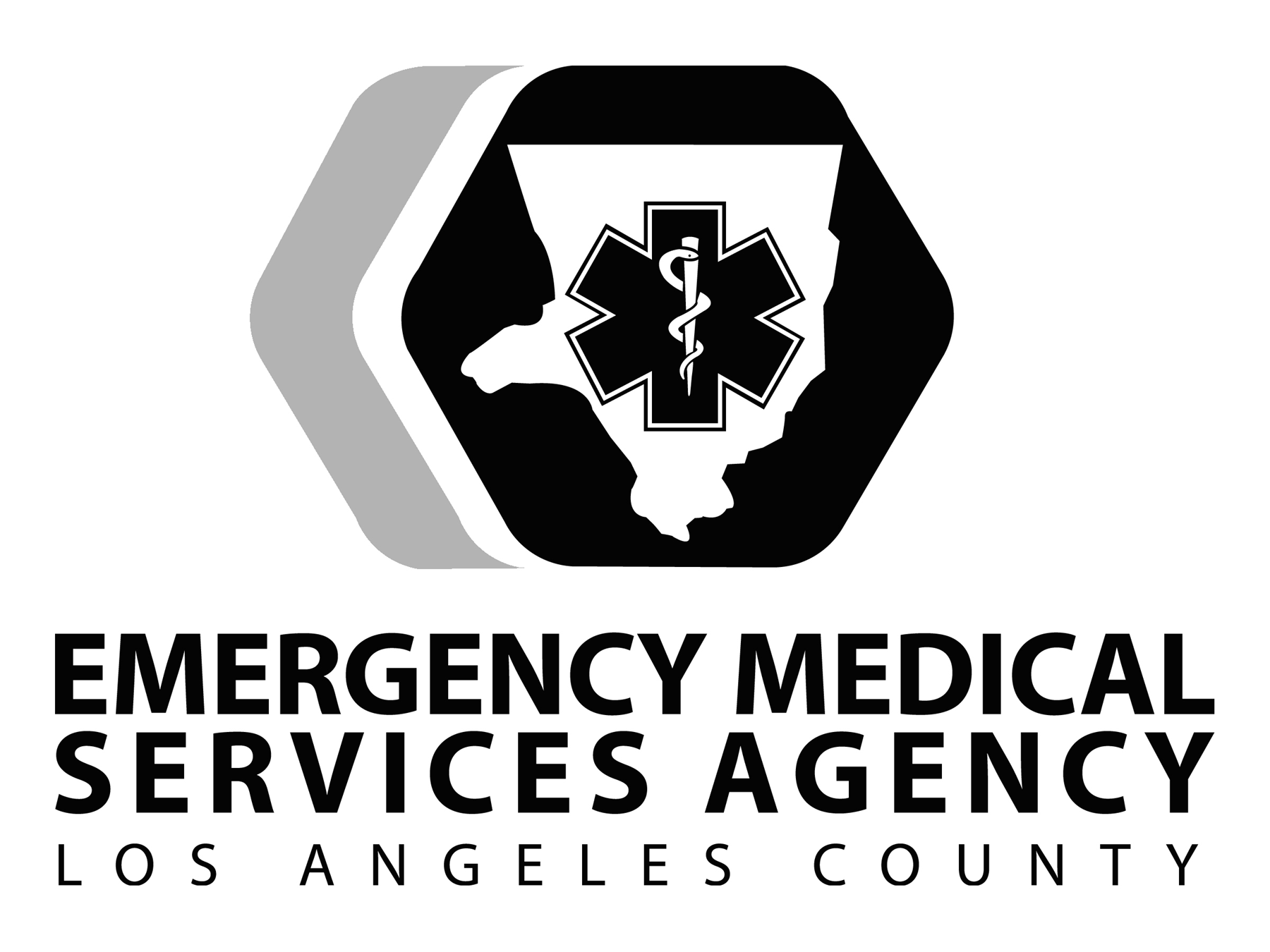 NAME:NAME:CERTIFICATION #:  NCERTIFICATION #:  NSPONSORING AGENCY:SPONSORING AGENCY:SPONSORING AGENCY:Pre-discussion Date:Pre-discussion Date:Discussed with EMS CE Program Director or Clinical Director Signature:Discussed with EMS CE Program Director or Clinical Director Signature:Discussed with EMS CE Program Director or Clinical Director Signature:Discussed with EMS CE Program Director or Clinical Director Signature:Discussed with EMS CE Program Director or Clinical Director Signature:Date of Experience:Time In:Time Out:Total Hours:Total Hours:Location of Experience:Provider Agency and ALS Unit #:Location of Experience:Provider Agency and ALS Unit #:Learning Objectives – check ( ) three or moreMinimum of three objectives must be written specific to the needs of the MICNPlan to Meet ObjectivesResults of Experience (Completed by MICN)Learning ObjectivesPlan to Meet ObjectivesResults of Experience (Completed by MICN)8.General InstructionsPre-discussion is mandatory to define objectives and ensure a structured field observation.Pre-discussion must be conducted by the EMS CE program director or clinical director from the sponsoring agency.Minimum of three objectives must be completed.  Additional objectives can be written specific to the needs of the MICN at the discretion of the program director.Field Observation time less than one (1) hour will not be approved.Field Observation time greater than one (1) hour will be granted in no less than half-hour increments.The MICN must complete the “Results of Experience” section to demonstrate successful achievement of the objectives.  This section must be filled out in order to receive CE credit.Signature of field paramedic must be obtained at the time of the experience.Field Observation Preceptor Evaluation form and a course roster must be completed to receive CE credit.MICN Signature:____________________________________________Date:Paramedic                                                        LA County Print Name:  _________________________  Accreditation #: P_________Signature:  __________________________Date:Field Observation results reviewed and approved by  CE Program Director or Clinical Director:Print Name: _________________________________Signature:    _________________________________Date:This document must be retained for a period of four (4) yearsCredit will be denied if signatures or “Results of Experience” omitted